TaravanaToscana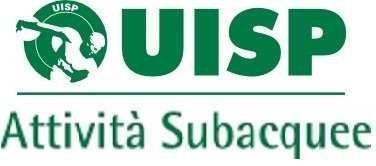                      Domenica 22 settembre 2019Nominativo Referente Associazione:_________________________________________________________________________________________________Nr.Tel/Cell.:__________________________________________________ Indirizzo e-mail:_____________________________________________________Cognome e Nome AssociazioneNr.Tessera UISPScadenza certificato medicoPranzo a base di pescePranzo a base di carne